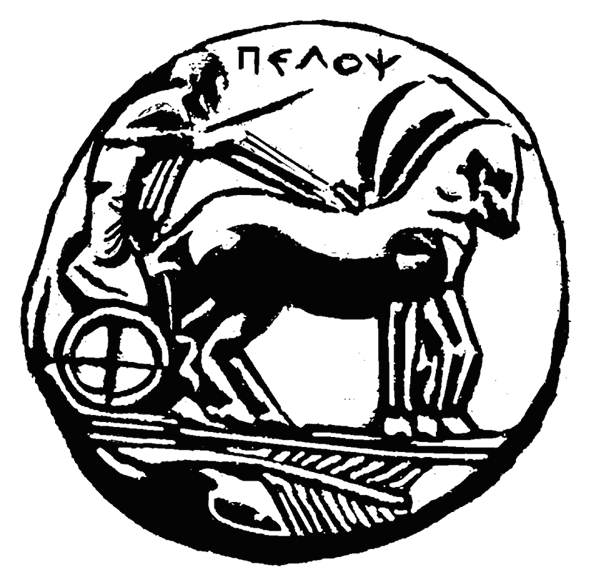 ΕΛΛΗΝΙΚΗ ΔΗΜΟΚΡΑΤΙΑ	           ΠΑΝΕΠΙΣΤΗΜΙΟ ΠΕΛΟΠΟΝΝΗΣΟΥ	 	 Τμήμα Περίθαλψης & Κοινωνικής Μέριμνας Τηλ.: 2610 369129   &   2610 369104 ΟΔΗΓΙΕΣ ΥΓΕΙΟΝΟΜΙΚΗΣ ΠΡΟΣΤΑΣΙΑΣ ΓΙΑ ΤΗΝ ΔΙΕΞΑΓΩΓΗ ΕΡΓΑΣΤΗΡΙΩΝ ΚΑΙ ΕΞΕΤΑΣΕΩΝ ΜΕ ΦΥΣΙΚΗ ΠΑΡΟΥΣΙΑ ΣΤΟ ΠΑΝΕΠΙΣΤΗΜΙΟ ΠΕΛΟΠΟΝΝΗΣΟΥΤα μέτρα υγειονομικής προστασίας ακολουθούν τις οδηγίες του ΕΟΔΥ, όπως αυτές έχουν διατυπωθεί  εν όψει της επανεκκίνησης από 25/5/2020, των εκπαιδευτικών διαδικασιών στα Πανεπιστήμια με φυσική παρουσία φοιτητών.Απαιτείται αυστηρή εφαρμογή των μέτρων τόσο σε ατομικό όσο και σε συλλογικό επίπεδο, με βασική μέριμνα και κύριο στόχο την προστασία της υγείας.Το Τμήμα Περίθαλψης & Κοινωνικής Μέριμνας του Πανεπιστήμιου Πελοποννήσου  επισημαίνει μέτρα και διαδικασίες της υγειονομικής προστασίας , που είναι υπόθεση όλων.Συγκεκριμένα: Προκαθορισμένος αριθμός ατόμων.Σκόπιμο είναι οι φοιτητές να δηλώνουν την συμμετοχή τους στο εργαστήριο ή στις εξετάσεις ώστε να γίνει ανάλογη κατανομή στις αίθουσες.Έτσι θα αποφεύγεται και η συγκέντρωση ή η παραμονή φοιτητών σε κοινόχρηστους χώρους για την αποτροπή συνωστισμού.Προτείνεται η διάρκεια της εξέτασης να είναι περιορισμένη χρονικά( π.χ τουλάχιστον 1 ώρα)Αραίωση θέσεων. Τουλάχιστον 1,5 m μεταξύ φυσικών προσώπων, γι΄ αυτό το λόγο οι θέσεις εργασίας και εξέτασης θα φέρουν ειδική σήμανση.Η χρήση μάσκας είναι προαιρετική. Αντισηπτικά θα βρίσκονται σε κάθε αίθουσα διδασκαλίας κοντά στις εξόδους τοποθετημένα σε βάση και με αντλία έγχυσης, να προτρέπεται η χρήση του κατά την είσοδο και την έξοδο. Χρήση αντισηπτικού θα πρέπει να γίνεται ΠΡΙΝ & ΜΕΤΑ την χρήση κοινόχρηστων αντικειμένων ή εξοπλισμού( π.χ πληκτρολόγιο ποντίκι Η/Υ, εργαλείων εργαστηρίων κ.α )Δεν ενδείκνυται η γενική χρήση γαντιών. Μπορεί να χρησιμοποιηθούν σε ορισμένες περιπτώσεις όπως σε κάποια εργαστήρια, στην διανομή/ συλλογή γραπτών από τους επιτηρητές κ.α  Κλιματισμός καλό είναι να μην λειτουργεί και να μην γίνεται ανακυκλοφορία του αέρα. Οπωσδήποτε τα παράθυρα των χώρων να παραμένουν ανοικτά για την εξασφάλιση συνεχούς αερισμού. Το πλύσιμο των χεριών παίζει σημαντικό ρόλο στην πρόληψη της νόσουΑν κάποιος φοιτητής ή εκπαιδευτικός ή διοικητικός παρουσιάσει κάποιο από τα συμπτώματα του  COVID-19 να ενημερώνεται  άμεσα το Τμήμα Περίθαλψης. Πρέπει να υπάρξει μέριμνα για τους φοιτητές που αντιμετωπίζουν δυσκολίες ( ευπαθείς, αποκλεισμένοι κ.α) . αυτοί θα πρέπει να ενημερώσουν το Τμήμα τους και τον υπεύθυνο καθηγητή του εργαστηρίου / μαθήματος προκειμένου να βρεθεί εναλλακτική λύση ( π.χ προφορική εξέταση, ξεχωριστή εξέταση κ.α) Την καθαριότητα των χώρων την αναλαμβάνουν τα συνεργεία καθαριότητας, τα οποία έχουν ενημερωθεί με σχετικές οδηγίες. Βέβαια όταν εναλλάσσονται ομάδες φοιτητών σε κάποια εργαστήρια και είναι αδύνατη η παρουσία καθαρίστριας  θα πρέπει η καθαριότητα τουλάχιστον των κοινόχρηστων αντικειμένων και των επιφανειών να γίνεται από τους ίδιους χρησιμοποιώντας απολυμαντικό διάλυμα. Τηλέφωνα έκτακτης ανάγκης ΕΟΔΥ 1135ΤΜΗΜΑ ΠΕΡΙΘΑΛΨΗΣ & ΚΟΙΝΩΝΙΚΗΣ ΜΕΡΙΜΝΑΣ 2610369129 & 2610369104